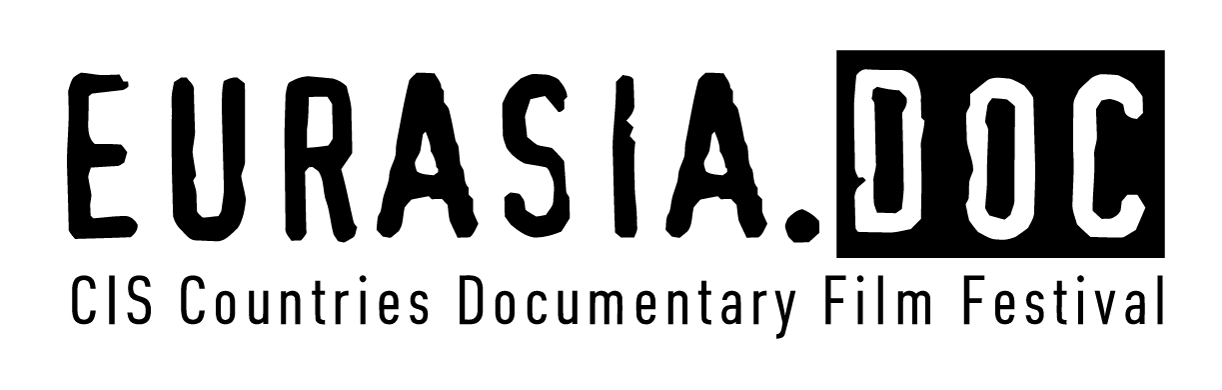 Application FormParticipation in the Eurasia.DOC CIS Countries Documentary Film Festival 1.   Film title______________________________________________                                    _____________________________________________2. Name of the studio (organization) presenting the film or name of the copyright owner_______________________________________________________________________________________________________________________________________________________3.   Filmmakers: Scriptwriter_________________________________________________Film director__________________________________________________Cameraman__________________________________________________Sound operator_____________________________________________Music by________________________________________________Producer_________________________________________________4. Film brief synopsis ______________________________________________________________________________________________________________________________________________________________________________________________________________________________________________________________________________________________________________________________________________________________________________________________________________________________________________________________________5. Brief biography of the film director ____________________________________________________________________________________________________________________________________________________________________________________________________________6. Filmography of the film director (selection) __________________________________________________________________________________________________________________________________________________________________________________________________________________________________________________7.  Film duration_______________________________8.   End date of film production____________________________9.   Festivals and film demonstrations, where the film was presented, and awards received in these events______________________________________________________________________________________________________________________________________________________________________________10. Address of the organization presenting the film or the copyright owner ________________________________________________________________________________________________________________________________________________________________Telephone/Fax______________________________________________Email_________________________________________11.     Contact person (name, position, contact telephone number) ____________________________________________________________________________________________________________________12.  Attachment: in jpg or tiff format, 300 dpi, at least 500 Kb (photo of the film director and film frames in electronic form in the JPEG format).Information on the film shall not be included in the festival catalog, if the following materials are not provided.The following shall be attached to the application:1) copy of the film in the DVD format;2) photo of the film director and film frames in electronic form in the JPEG format;3) electronic application in the Word format shall be sent to festival email address: info@eurasia.film;By signing this application I confirm:–authenticity of the above information;– acceptance of all the terms and conditions of the Eurasia.DOC CIS Countries Documentary Film Festival Regulations. Signature of the manager / the copyright owner companyPrinted name                                                            